1. 香港興建的第一個水塘是哪個水塘？ 2. 1960年香港與內地哪一個省達成供水協議？3. 關於          和           ，兩地政府共達成11次協議，最終解決香港的供水問題。4. 目前香港有大約多少水來自東江水？	香港食水的主要來源經歷了哪幾個階段？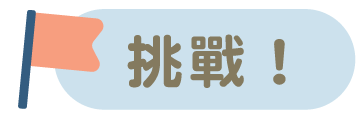 延伸閱讀　《三峽工程與南水北調》　https://chiculture.org.hk/tc/china-five-thousand-years/495觀看短片《東江水來》(第31集)，回答以下問題，圈出適當的英文字母，或在     上填上答案。 https://chiculture.org.hk/tc/historystory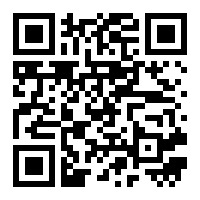 九龍水塘B. 薄扶林水塘C. 城門水塘D. 大欖涌水塘廣東福建廣西江西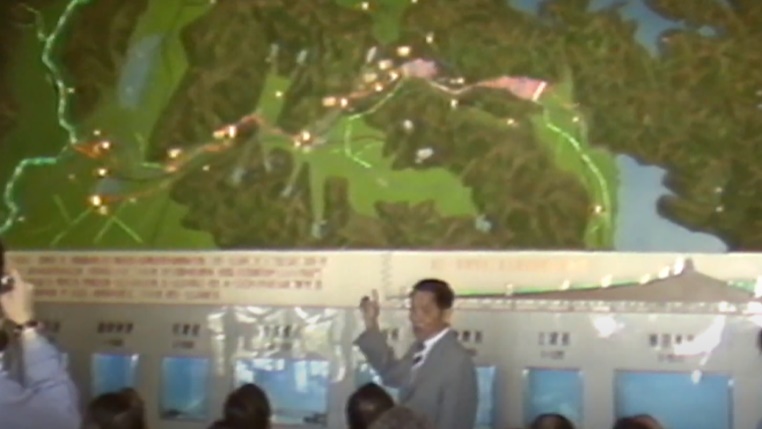 六至七成B. 七至八成C. 八至九成D. 十成